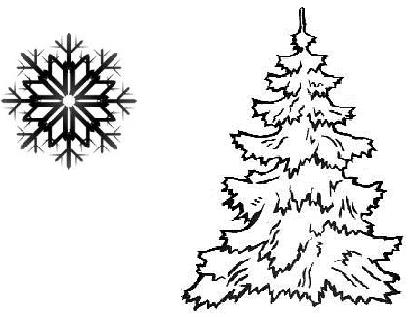 				СБОРНЫЕ ЭКСКУРСИИ		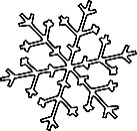 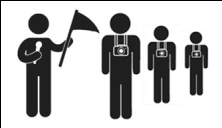 	1 – 22 декабря 2019 года  ПЕШЕХОДНЫЕ ЭКСКУРСИИ ПО ИСТОРИЧЕСКОМУ ЦЕНТРУБилеты на экскурсии можно приобрести в «Красной Избе» (+7 905 290 86 86) и в кассах музеев Кремля. Сбор на пешеходные экскурсии – у «Памятника Тысячелетию России» (если иное не указано в примечаниях).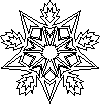 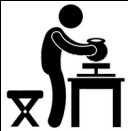 ТВОРЧЕСКИЕ ЭКСКУРСИИ И МАСТЕР-КЛАССЫ1 – 22 декабря 2019 года      На эти экскурсии и мастер-классы мы рекомендуем записываться заранее по телефонам.Экскурсия по Кремлю с выходом на боевой ход крепости (1,5 часа)Цена: 300 рублей – взрослые, 250 рублей – пенсионеры, учащиесяЕжедневно:10:30Экскурсия по Кремлю, Софийскому собору и Ярославову дворúщу (2 часа)Цена: 400 рублей – взрослые, 300 рублей – пенсионеры, учащиесяЕжедневно13:00Экскурсия по Кремлю, Владычной палате и Ярославову дворúщу (2 часа)Цена: 400 рублей – взрослые, 300 рублей – пенсионеры, учащиесяЕжедневно (по Пн и 4 декабря вместо Грановитой палаты – Софийский собор): 15:00Экскурсия по Кремлю и Софийскому собору (1,5 часа)Цена: 300 рублей – взрослые, 250 рублей – пенсионеры, учащиеся Ежедневно16:00«Прогулка по Кремлю со Статским Советником» (1,5 часа)Жизнь горожан в губернском Новгороде XIX века. Торжества по случаю открытия памятника Тысячелетию России. Сбор у информ. центра музея, Сенная пл., Важня.Цена: 350 рублей – взрослые, 300 рублей – пенсионеры, учащиесяВс14:00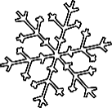 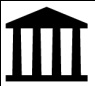 ЭКСКУРСИИ ПО МУЗЕЙНЫМ ВЫСТАВКАМЭКСКУРСИИ ПО МУЗЕЙНЫМ ВЫСТАВКАМИСТОРИЧЕСКИЙ МУЗЕЙ (Новгородский Кремль)ИСТОРИЧЕСКИЙ МУЗЕЙ (Новгородский Кремль)«Как купец Готтлоб на Торг Новгородский ходил». Интерактивная программа в залах исторической экспозиции. Сбор у кассы Главного здания музея (Кремль, 4)Цена: 250 руб. – взрослые, 200 руб. – пенсионеры, студенты, школьники.Сб14:00Экскурсия по выставке «Русский новгородский дворянин. К 250-летию со дня рождения графа А.А. Аракчеева»Цена: 200 руб. – взрослые; 150 руб. – пенсионеры, студенты, школьникиВс16:00ГРАНОВИТАЯ (ВЛАДЫЧНАЯ) ПАЛАТА (Новгородский Кремль)ГРАНОВИТАЯ (ВЛАДЫЧНАЯ) ПАЛАТА (Новгородский Кремль)Экскурсия по экспозициям «Палата архиепископа Евфимия II на Владычном дворе Новгородского Кремля» и «Ювелирное и декоративно-прикладное искусство V-XIX вв». Цена: 250 руб. – взрослые; 200 руб. – пенсионеры, студенты, школьникиВт – Пт (кроме 4 декабря): 12:00Сб, Вс: 12:00; 14:00МУЗЕЙ ИЗОБРАЗИТЕЛЬНЫХ ИСКУССТВ (пл. Победы-Софийская, 2)МУЗЕЙ ИЗОБРАЗИТЕЛЬНЫХ ИСКУССТВ (пл. Победы-Софийская, 2)«Волшебный мир акварели» – знакомство с техникой акварельного скетчинга; мастер-класс от художницы Анастасии ПриходькоЦена: 200 руб. – взрослые; 150 руб. – пенсионеры, студенты, школьники12, 19 декабря:18:30Встреча с автором выставки «Акварельное вдохновение» Анастасией Приходько и демонстрационный мастер-класс от художницыЦена: 200 руб. – взрослые; 150 руб. – пенсионеры, студенты, школьники14 декабря:14:00ЦЕНТР РЕСТАВРАЦИИ МОНУМЕНТАЛЬНОЙ ЖИВОПИСИ (Антоново, Западный корпус)ЦЕНТР РЕСТАВРАЦИИ МОНУМЕНТАЛЬНОЙ ЖИВОПИСИ (Антоново, Западный корпус)Экскурсия по мастерским. Знакомство с работой реставраторов над фресками ц. Успения на Волотовом поле XIV в. Цена: 200 руб. – полный; 150 руб. – льготныйЧт: 16:00Сб: 14:00ЦЕНТР МУЗЫКАЛЬНЫХ ДРЕВНОСТЕЙ В.И. ПОВЕТКИНА (ул. Ильина, 9Б)ЦЕНТР МУЗЫКАЛЬНЫХ ДРЕВНОСТЕЙ В.И. ПОВЕТКИНА (ул. Ильина, 9Б)Экскурсии по Центру музыкальных древностей В.И. ПоветкинаЦена: 300 руб. – взрослые; 200 руб. – пенсионеры, студенты; 100 руб. – школьникиВт – Вс 14:00-15:30СОКОЛИНЫЙ ДВОР (Южная часть Кремля)СОКОЛИНЫЙ ДВОР (Южная часть Кремля)Свободные полёты птиц на Соколином дворе Цена: 150 руб. – взрослые; 100 руб. – пенсионеры, учащиеся; до 7 лет – бесплатноСб, Вс 13:00МУЛЬТИМЕДИЙНАЯ ПАНОРАМА В НИКОЛЬСКОМ СОБОРЕМУЛЬТИМЕДИЙНАЯ ПАНОРАМА В НИКОЛЬСКОМ СОБОРЕ Фильм 1 «Великий Торг и Княжий двор» дает уникальную возможность окунуться в атмосферу древнего города, услышать голоса новгородского Торга, узнать, где собиралось Вече, и заседал купеческий суд  Фильм 2 «Никольский собор». В фильме ведётся рассказ об архитектуре и живописи собора, а также воссоздан пятиярусный иконостас храма из более, чем сорока икон, которые находились в нем вплоть до 80-х годов XX векаЕжедневно
кроме Пн, Вт и 29 ноября Цена: 100 рублей – взрослые, 50 рублей – учащиеся.Детский музейный центр (Кремль, Судейский городок 3)Детский музейный центр (Кремль, Судейский городок 3)Детский музейный центр (Кремль, Судейский городок 3)Экскурсии и мастер-классыЦена: 200 рублей (взрослые); 150 рублей (пенсионеры, учащиеся,дошкольники)Узнайте больше:+7 (816 2) 77 40 54Сбор у Детского музейного центра 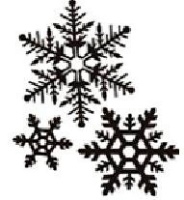 7 декабря в 12:00 – Интерактивная экскурсия «В кукольном театре Карабаса» по выставке «Великий волшебник – театр» (6+)7 декабря в 15:00 – Авторская программа «Волховский фронт. История, бои и герои»  В.Н. Варнаева на территории Кремля и на выставке «Новгородская земля в годы Великой Отечественной войны, 1941–1945 гг.» (12+)8, 15 декабря в 12:00 – Интерактивная программа «В гостях у Деда Трескуна» – увлекательная встреча с Дедом Трескуном и его гостями на выставке в Детском музейном центре (6+)8 декабря в 15:00 – Экскурсия «Цветные тени» на выставке «Великий волшебник – театр» с практическим занятием по изготовлению кукол театра теней (12+)14 декабря в 12:00 – Интерактивная экскурсия «Как Карабас с Петрушкой поссорился» по выставке «Великий волшебник – театр» (6+)14 декабря в 15:00 – Игра-реконструкция на макете «Ледовое побоище. 1242 г.» (12+) 15 декабря в 15:00 – Игровая программа с практическим занятием «Новогодние развлечения» – изготовление новогоднего сувенира «Мышка – символ года» (6+)21 декабря в 15:00 – Игровая программа «Из истории Нового года» на выставке «Новогодний календарь»; музыкальный кукольный спектакль «Снегурочка» в исполнении ДМШ им. А.С. Аренского (6+)22 декабря в 15:00 – «Новгородний Дед Мороз».  В праздничной программе: «Чудачества Деда Трескуна» на новогодней выставке в Детском музейном центре; музыкальный кукольный спектакль «Снегурочка» в исполнении учащихся ДМШ им. А.С. Аренского; концерт учащихся ДМШ им. А.С. Аренского и школы искусств колледжа искусств им. С.В. Рахманинова; выставка детских рисунков (6+)7 декабря в 12:00 – Интерактивная экскурсия «В кукольном театре Карабаса» по выставке «Великий волшебник – театр» (6+)7 декабря в 15:00 – Авторская программа «Волховский фронт. История, бои и герои»  В.Н. Варнаева на территории Кремля и на выставке «Новгородская земля в годы Великой Отечественной войны, 1941–1945 гг.» (12+)8, 15 декабря в 12:00 – Интерактивная программа «В гостях у Деда Трескуна» – увлекательная встреча с Дедом Трескуном и его гостями на выставке в Детском музейном центре (6+)8 декабря в 15:00 – Экскурсия «Цветные тени» на выставке «Великий волшебник – театр» с практическим занятием по изготовлению кукол театра теней (12+)14 декабря в 12:00 – Интерактивная экскурсия «Как Карабас с Петрушкой поссорился» по выставке «Великий волшебник – театр» (6+)14 декабря в 15:00 – Игра-реконструкция на макете «Ледовое побоище. 1242 г.» (12+) 15 декабря в 15:00 – Игровая программа с практическим занятием «Новогодние развлечения» – изготовление новогоднего сувенира «Мышка – символ года» (6+)21 декабря в 15:00 – Игровая программа «Из истории Нового года» на выставке «Новогодний календарь»; музыкальный кукольный спектакль «Снегурочка» в исполнении ДМШ им. А.С. Аренского (6+)22 декабря в 15:00 – «Новгородний Дед Мороз».  В праздничной программе: «Чудачества Деда Трескуна» на новогодней выставке в Детском музейном центре; музыкальный кукольный спектакль «Снегурочка» в исполнении учащихся ДМШ им. А.С. Аренского; концерт учащихся ДМШ им. А.С. Аренского и школы искусств колледжа искусств им. С.В. Рахманинова; выставка детских рисунков (6+)ЦЕРКОВЬ ЖЁН МИРОНОСИЦ (Ярославово дворище, ул. Никольская, 3)ЦЕРКОВЬ ЖЁН МИРОНОСИЦ (Ярославово дворище, ул. Никольская, 3)ЦЕРКОВЬ ЖЁН МИРОНОСИЦ (Ярославово дворище, ул. Никольская, 3)Мастер-класс по изготовлению обрядовой куклы.
Мастер-класс по валянию сувенирных изделий из шерсти.Стоимость: 200 рублей. В другое время запись по телефону: +7 921 696 12 39Мастер-класс по изготовлению обрядовой куклы.
Мастер-класс по валянию сувенирных изделий из шерсти.Стоимость: 200 рублей. В другое время запись по телефону: +7 921 696 12 39Пн, Пт, Сб, Вс: 12:00Пн, Пт, Сб, Вс: 14:00МУЗЕЙНЫЙ ЦЕХ ФАРФОРА (Десятинный монастырь)МУЗЕЙНЫЙ ЦЕХ ФАРФОРА (Десятинный монастырь)МУЗЕЙНЫЙ ЦЕХ ФАРФОРА (Десятинный монастырь)Экскурсия в музейный цех фарфораЦена: 170 рублей для взрослых, 120 – льготные. Запись по телефону: +7 911 644 02 91Экскурсия в музейный цех фарфораЦена: 170 рублей для взрослых, 120 – льготные. Запись по телефону: +7 911 644 02 91Сб, Вс15:00Мастер-класс «Новгородский сувенир» в музейном Цехе фарфораЦена: 250 руб. – взрослые, 200 руб. – льготные. Запись по телефону: +7 911 644 02 91Мастер-класс «Новгородский сувенир» в музейном Цехе фарфораЦена: 250 руб. – взрослые, 200 руб. – льготные. Запись по телефону: +7 911 644 02 91Вс: 16:00МУЗЕЙ ХУДОЖЕСТВЕННОЙ КУЛЬТУРЫ НОВГОРОДСКОЙ ЗЕМЛИ (Десятинный монастырь)МУЗЕЙ ХУДОЖЕСТВЕННОЙ КУЛЬТУРЫ НОВГОРОДСКОЙ ЗЕМЛИ (Десятинный монастырь)МУЗЕЙ ХУДОЖЕСТВЕННОЙ КУЛЬТУРЫ НОВГОРОДСКОЙ ЗЕМЛИ (Десятинный монастырь)Мастер–класс «Чудо-снеговик» по росписи гипсовой фигурки снеговикаЦена: 250 рублей для взрослых, 200 рублей – льготные, 150 рублей – дошкольники. Запись по телефону: +7 (816 2) 77 42 56Мастер–класс «Чудо-снеговик» по росписи гипсовой фигурки снеговикаЦена: 250 рублей для взрослых, 200 рублей – льготные, 150 рублей – дошкольники. Запись по телефону: +7 (816 2) 77 42 56Сб: 16:00